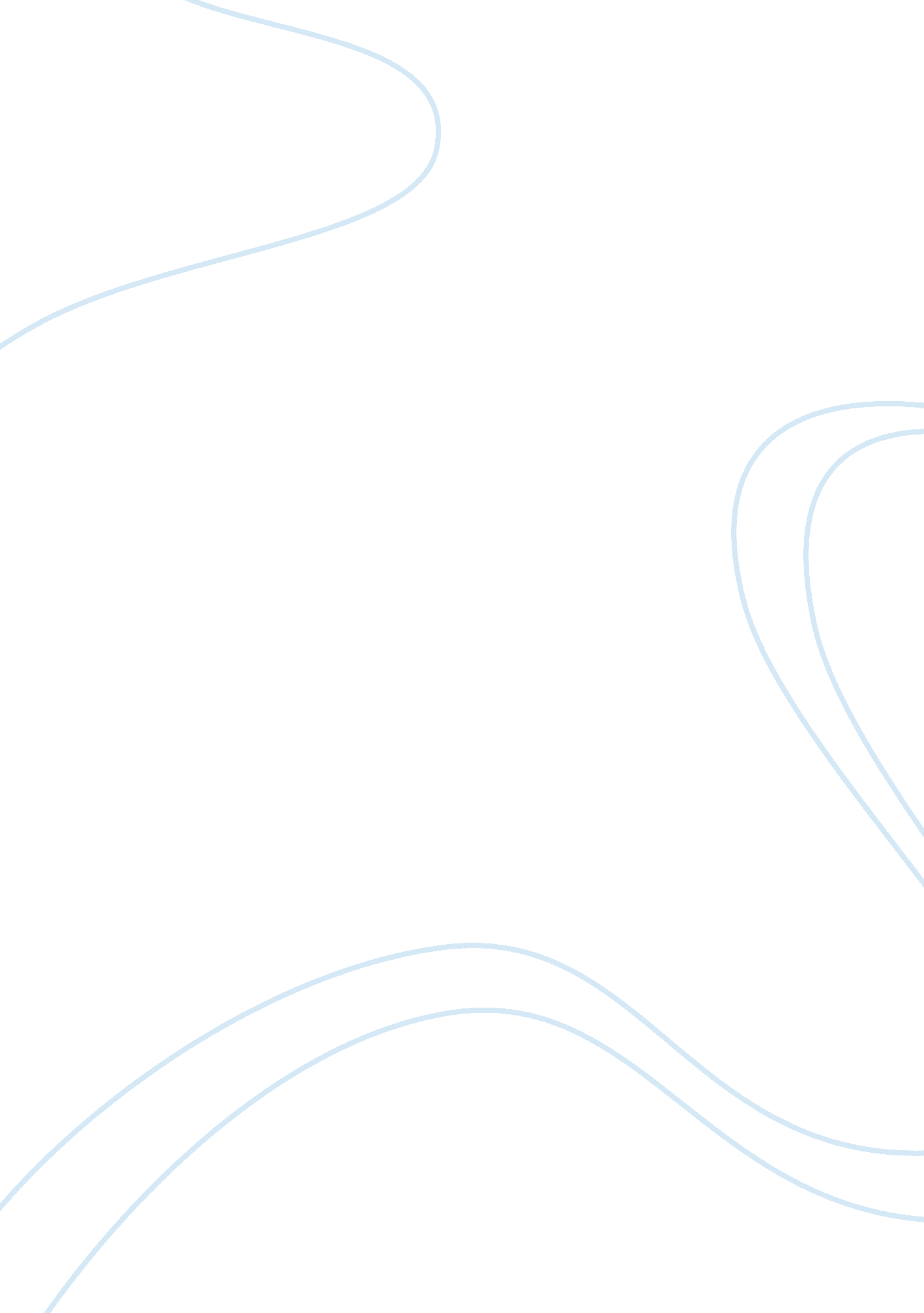 The worn path, and in exileLinguistics, English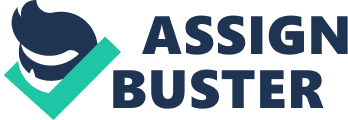 A worn path The story " A Worn Path" by Eudora Welty tells the record of Phoenix Jackson, an elderly African Americanlady who lived in the Mississippi. Her record was about her trip from her calm rustic life to town keeping in mind the end goal to get the prescription for her adored grandson who, two years back, incidentally swallowed lye. His harm did not completely recuperate, and every once in a while, his throat might swell so much that it made him troublesome to swallow and relax. To some, the story may appear to be just exceptionally straightforward its simply an old woman heading off to the specialist to get her grandsons prescription, not a lot to peruse, its exhausting, no peak whatsoever. That may be correct on the off chance that we dont think about the rich imageries, topics, and different issues. 
The story was composed and initially distributed in 1941 in Atlantic Weekly; in this way, we can accept that the story happened in that year. That same year, as we all know, the world entered into the World War II. In spite of the overall uproar and clash, Phoenix Jacksons life was stamped with peace and effortlessness. She appeared to be not to give a second thought of the progressing World War that was then happening; rather, her life appeared to spin around her grandson whom, as should be obvious, she adored to such an extent. The story likewise discusses neediness. The year 1941 was not just stamped by the begin of the Second World War additionally of neediness that was an actuality to a lot of people especially to blacks and to the individuals from the rustic Southwest where Mississippi is spotted. We can likewise accept that, at her age, Phoenix Jackson may have been conceived in the time of American servitude of the blacks. An alternate indication of neediness is the means by which Phoenix Jackson was depict as wearing red teases her hair and a smock made structure sugar sacks. The orderly at the facility likewise ordered Phoenix Jacksons case as " philanthropy" when she saw her coming into the center and when she gave Phoenix Jackson the solution. 
The story additionally introduces the inconspicuous bigotry that blacks accept from the whites. In spite of the fact that in the whole story, we cant read anything that recommends fanaticism around the Phoenix Jackson, there are scenes where we can deduce that the whites treated her in such a deigning way. In section 45, we can read the white seekers comments " I know you old minorities individuals. His utilization of the expression hued is one of the unpretentious ways individuals name the other race as substandard. Not just that, this comment likewise intimated that the white seeker trivialized her trek to get the medication for her grandson. In passages 52–54, we can read the seeker indicating his weapon Phoenix trusting shed be frightened. This scene of the story reveals to us how the whites respect the blacks. Phoenix Jackson was likewise alluded to as " Granny" and " Auntie Phoenix" by the seeker and the facility orderly individually as opposed to calling her the more formal " Mrs. Jackson" (in the same place. standards. Throughout the years, whites have called blacks as " Granny," " Auntie," and " Uncle" as a method for inconspicuously denying their pride and singularity. 
Work Cited 
Eudora, Welty. A worn Path. New York: Kindle Book, 1999. Print. 